Почему ребенку важно и необходимо знать о растениях и заботиться о их состоянии?Прежде всего в обычной жизни нас окружает природа и экология. От растений и солнечного света мы получаем чистый воздух и приятный глазу пейзаж. Растения не только выделяют кислород, но и очищают воздух. Для того, чтобы растение прослужило вам дольше и радовало вас нужно правильно за ним ухаживать.ПоливкаРастения поливают водой комнатной температуры. Водопроводную воду держат в открытой посуде, чтобы избавиться от хлора.ОпрыскиваниеВажной частью ухода для многих растений является опрыскивание. Оно поддерживает водный режим. При опрыскивании растения остаются свежими и зелеными всю зиму. МытьеРастение необходимо систематически обмывать теплой водой для удаления пыли. Обмывают его под душем или из лейки с ситечком, поставив горшок в таз. Колючие кактусы перед мытьем следует очистить от пыли мягкой щеткой. Рыхление почвыРыхление – это «сухая поливка». Производят его на следующий день после поливки. Рыхлить землю надо не глубже чем на 1 – 1,5 см, около стенок горшка, чтобы не повредить корни.Перевалка и пересадкаПеревалку производят по мере того, как становится тесен горшок. Новый горшок должен на 3 – 4 см (в диаметре) быть больше старого. Пересадку производить лучше весной, до начала роста растений.ПодкормкаДля нормального питания растений их нужно систематически подкармливать. Для этого лучше использовать минеральные удобрения. Подкармливают растения, когда они начнут расти после пересадки или ускорения. Подкормку применяют 3 – 4 раза в месяц.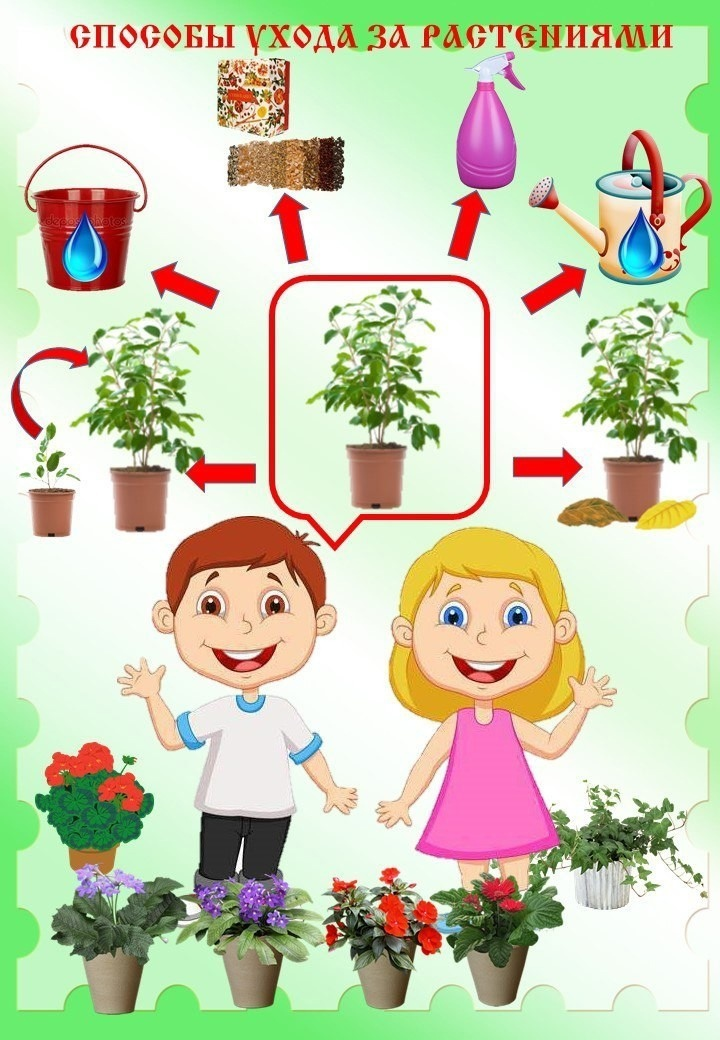 ОбрезкаЧтобы растение имело красивый, пышный вид, надо управлять его ростом. Обрезка производится острым ножом. Срез делают над почкой. Места срезов посыпают толченым углем.РазмножениеРазмножать комнатные растения можно стеблевыми и листовыми черенками, отпрысками, луковицами, делением куста, отводками.Борьба с вредителямиЧаще всего на комнатных растениях появляются тля, щитовка, червец, паутинный клещ.  Пораженные места растений обмывают мыльной водой с последующим смыванием чистой водой.МАДОУ ДС №176города ТюмениПамятка по уходу за комнатными растениями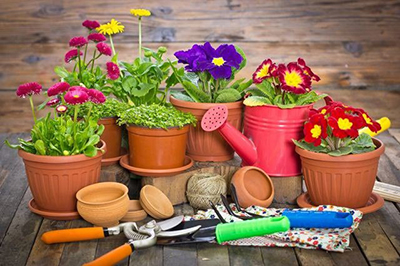 Составили: Чиквина А. А. Лосева Е. А.Г. Тюмень, 2022 г.